Przykładowe ćwiczenia dla klasy VII szkoły podstawowej:1. Zaznacz poprawne słowo -Mi hermana es/lleva una camisa azul.-Mi hermano es rubio/azules y tiene el pelo liso/joven.-Mi abuelo no tiene pelo. Es calvo/Es moreno.-Mi abuela tiene 70 anos. Es mayor/joven.-Mi madre tiene/es los ojos negros. 	2. Odmień a) Mi familia …………………………..(ser) grande.b) ………………………….. (llevar,yo) gafas.c) Mis hermanas…………………………..(tener, ellas) muchos amigos.d)¿De dónde …………………………..(ser,tú)?e) ………………………….. (ser,nosotros) muy simpaticos.f) Vosotros………………………….. (llevar) barba y bigote.					3. Dopisz przeciwieństwo trabajador..........................................................abierto.............................................................simpático.......................................................amable.............................................................grande.............................................................oscuro.............................................................4. Znajdź błąd i popraw – napisz poprawną wersję    a) Maria es simpático....................................................................................................................................b) Tengo dos hermano: Susana y Ana....................................................................................................................................c) El tiene los ojos claro....................................................................................................................................d) Su padre tiene cuarentaicinco años.................................................................................................................................... 5. Przetłumacz na polski    a) ¿Tienes hermanos?..................................................................................................................................b) Mi tío lleva barba. ...................................................................................................................................c) Tu novia es divertida y muy habladora....................................................................................................................................d) Javier es un poco gordo.................................................................................................................................... 6. Przetłumacz spodnie - .........................................koszula - .........................................skarpetki - .........................................buty sportowe - .........................................sukienka - .........................................	zapato de tacón- .........................................bufanda- .........................................abrigo- .........................................gorra- .........................................camiseta- .........................................	7. Uzupełnij zdania zgodnie z obrazkiem 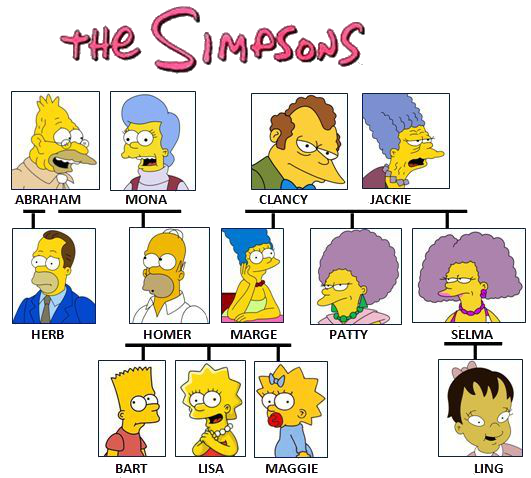 Abraham es el ………………………………. de Bart.Patty y Selma son ……………………………….Ling es la ………………………………. de Jackie y Clancy.Homer es el ………………………………. de Lisa, Bart y Maggie.Mona es la ………………………………. de Abraham.Patty y Selma son las ………………………………. de Lisa, Bart y Maggie.Herb es el ……………………………….de Abraham y Mona.Ling y Maggie son ……………………………….Ling es la ………………………………. de Selma.Los ………………………………. de Marge se llaman Clancy y Jackie.